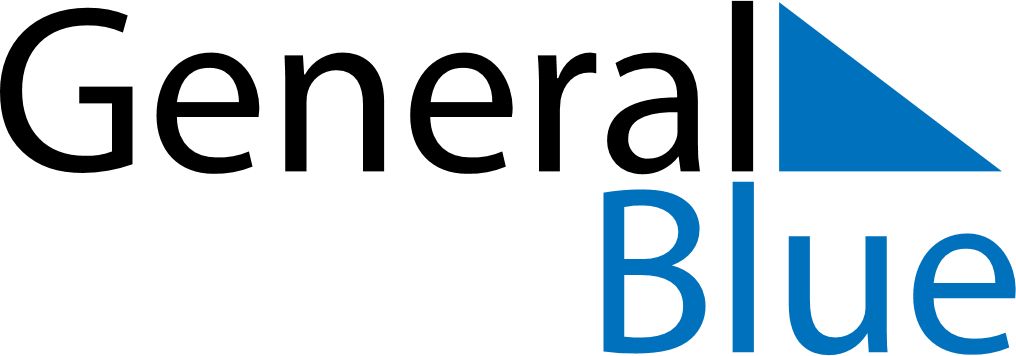 Luxembourg 2024 HolidaysLuxembourg 2024 HolidaysDATENAME OF HOLIDAYJanuary 1, 2024MondayNew Year’s DayMarch 29, 2024FridayGood FridayMarch 31, 2024SundayEaster SundayApril 1, 2024MondayEaster MondayMay 1, 2024WednesdayLabour DayMay 9, 2024ThursdayEurope DayMay 9, 2024ThursdayAscension DayMay 20, 2024MondayWhit MondayJune 23, 2024SundayL’anniversaire du Grand-DucAugust 15, 2024ThursdayAssumptionNovember 1, 2024FridayAll Saints’ DayDecember 25, 2024WednesdayChristmas DayDecember 26, 2024ThursdayBoxing Day